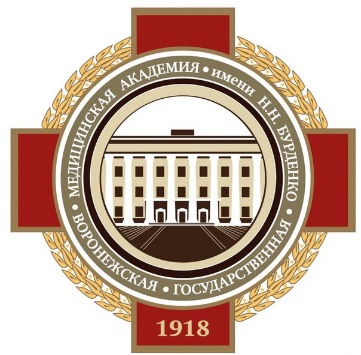 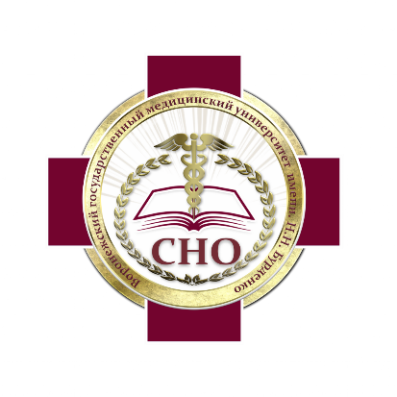 ПриглашениеГлубокоуважаемые студенты!Воронежский государственный медицинский университет имени Н.Н. Бурденко приглашает Вас принять участие в межвузовской студенческой Олимпиаде по факультетской хирургии, приуроченной к 30-летию работы специализированного Центра по лечению больных с желудочно-кишечными кровотечениями, которая пройдет 27-28 февраля 2023 года.Олимпиада будет проводиться в дистанционном формате заочно на дистанционной платформе Воронежский государственный медицинский университет имени Н.Н. Бурденко. Победитель: 1 место – диплом 1 степени, призеры 2,3 место – дипломы 2 и 3 степени. Все участники олимпиады будут награждены дипломами участников.Порядок организации и проведения Олимпиады отражен в информационном письме и размещен на сайте ВГМУ им. Н.Н. Бурденко.По всем вопросам обращаться на кафедру ургентной и факультетской хирургии ВГМУ им.Н.Н.Бурденко по тел.: +7(473) 263-79-59Контактное лицо доцент кафедры ургентной и факультетской хирургии, к.м.н. Деряева Ольга Геннадьевна тел.: +7-920-463-10-15.Регламент проведения межвузовской студенческой Олимпиады по факультетской хирургии в рамках межвузовского медицинского взаимодействия в ВГМУ им. Н.Н. БурденкоОлимпиада будет проводиться в дистанционном формате заочно с применением дистанционных платформ ВУЗа (на платформе Moodle появится в день начала Олимпиады, можно будет пройти по ссылке: http://moodle.vrngmu.ru/course/index.php?categoryid=122, курс Олимпиада ).Регистрация участников. Для участия в Олимпиаде просим на почту centaurea_cyanus@mail.ru до 26 февраля 2023 года прислать данные участников от Вашего ВУЗа для оформления заявки.В заявке указываются фамилия, имя, отчество (при наличии), факультет, курс, группа, контактные данные студента (телефон, адрес электронной почты), наименование ВУЗа для предварительной регистрации на нашей электронной платформе. В ответном письме Вам будет выслана ссылка на Олимпиаду, а также персональные логин и пароль для входа.Прилагаем «Проект распоряжения» о проведении межвузовской студенческой Олимпиады в ВГМУ им.Н.Н. Бурденко.Олимпиада включает в себя 50 заданий различной сложности по 10 вопросов в 5 категориях. Задания Олимпиады при прохождении ее размещаются на экране дисплея компьютерного оборудования. Ответ на вопросы проходит в форме тестирования по типу игровой технологии «Своя игра». Время на ответ на каждый вопрос в зависимости от сложности от 1 до 5 минут. Задание включает ответ на 10 любых вопросов из 5 категорий. Оценка за правильный ответ на вопрос варьируется от 5 до 20 баллов, в зависимости от сложности выбранного задания. Итоговые баллы каждого участника заносятся в турнирную таблицу. Победителем и призерами Олимпиады становятся студенты, набравшие максимальное количество баллов.Не позднее 4 марта 2023 г. оргкомитет олимпиады на общем заседании утверждает список победителей и призеров олимпиады и объявляет результаты Олимпиады на сайте ВУЗа и одновременно в системе Moodle даются эталоны ответов на задания. В течение 2 рабочих дней после объявления результатов рассматриваются апелляции участников олимпиады.Дипломы (победителя, призера, участника) не позднее 20 марта 2023 г. высылаются на указанную в заявке электронную почту.Телефон для связи 8-920-463-10-15, e-mail – centaurea_cyanus@mail.ru      доцент кафедры ургентной и факультетской хирургии, к.м.н. Деряева Ольга Геннадьевна.Регистрационная карта участника межвузовской студенческой Олимпиады по факультетской хирургии в рамках межвузовского медицинского взаимодействия в ВГМУ им. Н.Н. БурденкоФамилия _______________________________________Имя _______________________________________Отчество_______________________________________Наименование ВУЗа (полное название)_______________________________________Факультет    _______________________________________Курс _______________________________________Группа _______________________________________Е-mail/контактный телефон _______________________________________Я, __________________________________________________________________________,(фамилия, имя, отчество родителя/законного представителя субъекта персональных данных)проживающий по адресу: ____________________________________________________________________________                                                (почтовый индекс, область РФ, город, район, улица, дом, кв)____________________________________________________________________________,паспорт серия_______№_________,выдан______________________________________________________________________________________________________________________даю свое согласие на обработку вышеназванных персональных данных _____________________________________________________________________________                                                                    (ФИО субъекта персональных данных)государственному бюджетному образовательному учреждению высшего профессионального образования «Воронежский государственный медицинский университет» Министерства здравоохранения Российской Федерации (ГБОУ ВПО ВГМУ Минздрава России) 394036, г. Воронеж, ул. Студенческая, 10, с целью формирования базы данных открытой олимпиады школьников «Будущее фармации», а именно: получение персональных данных, хранение персональных данных на электронном и бумажном носителях, передача персональных данных в порядке, предусмотренном законодательством РФ, публикация олимпиадной работы, в т.ч. в сети «Интернет».Доступ субъекта к персональным данным осуществляется в порядке, предусмотренном Федеральным Законом от 27.07.2006 г. №152-ФЗ «О персональных данных» (с изменениями и дополнениями)..«___»______________2023 г.                                      _____________________                                                                                                                                                                     (подпись)Я, __________________________________________________________________________,(фамилия, имя, отчество родителя/законного представителя субъекта персональных данных)проживающий по адресу: ____________________________________________________________________________                                                (почтовый индекс, область РФ, город, район, улица, дом, кв)____________________________________________________________________________,паспорт серия_______№_________,выдан______________________________________________________________________________________________________________________даю свое согласие на обработку вышеназванных персональных данных _____________________________________________________________________________                                                                    (ФИО субъекта персональных данных)государственному бюджетному образовательному учреждению высшего профессионального образования «Воронежский государственный медицинский университет» Министерства здравоохранения Российской Федерации (ГБОУ ВПО ВГМУ Минздрава России) 394036, г. Воронеж, ул. Студенческая, 10, с целью формирования базы данных открытой олимпиады школьников «Будущее фармации», а именно: получение персональных данных, хранение персональных данных на электронном и бумажном носителях, передача персональных данных в порядке, предусмотренном законодательством РФ, публикация олимпиадной работы, в т.ч. в сети «Интернет».Доступ субъекта к персональным данным осуществляется в порядке, предусмотренном Федеральным Законом от 27.07.2006 г. №152-ФЗ «О персональных данных» (с изменениями и дополнениями)..«___»______________2023 г.                                      _____________________                                                                                                                                                                     (подпись)